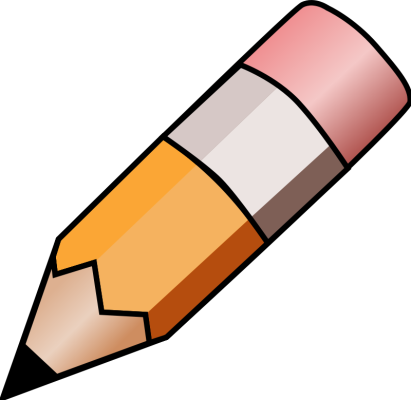 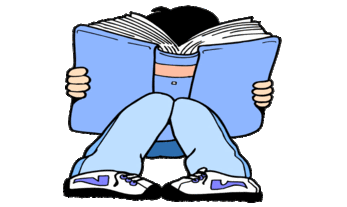 YEAR 2 HOME LEARNING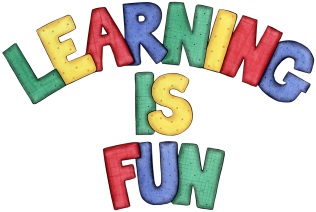 YEAR 2 HOME LEARNINGDate Set4.12.20Date Due9.12.20MathleticsOn Matheletics focus on fractions and finding halves of shapes and numbers. Additionally, focus on money and making different amounts using different coins as well as identifying and learning about the pound and pence sign.  All activities can be found on matheletics.com. Every child has their username and passwords in their reading records.SpellodromeWritingYour Homework is to write a letter to Santa. You need to share with Santa all of your achievements this year, what you are proud of and what you are thankful for. You also need to include your New Year’s Resolutions and what you would like to achieve next year in 2021!!! You can even illustrate your letter. Remember to include:Your address on the top right of the letter (make this up and be as creative as you like)Santa’s address (make this up and be as creative as you like)Long date An opening explaining who you are and why you are writing to SantaYou must include capital letters, full stops, conjunctions and ensure your sentences make senseWrite in first person using (I)Adjectives to describe your feelings Spellings to learn this weekpencilfossilnostrilcryflyOver this term please start practising and learning the 2, 5 and 10 times tables and the inverses (division.) There will be a times table challenge every Friday along with the spellings. If you are confident in these then start on the 3, 4 and 6 times tables. Homework is due in on Wednesday 9th December 2020. ReadingRecommended daily reading time:KS1 20 minutes.Home Learning ProjectDate Set:                       N/A                             Date Due:GreekPlease go to Greek Class Blog for Greek Home LearningGreek Class - St Cyprian's Greek Orthodox Primary Academy